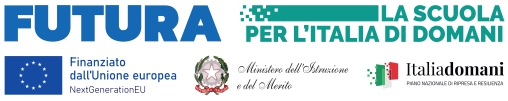 ISTITUTO COMPRENSIVO “GIUSEPPE GRASSA”Via  L. VACCARA n. 25 -    91026  MAZARA DEL VALLO  (TP)Tel.   0923-908438  -   FAX  0923-909287Cod. TPIC843007- Cod.fiscale 91036660818E-mail: tpic843007@istruzione.it - PECtpic843007@pec.istruzione.itSITO WEB: www.scuolagrassa.edu.itAllegato 1AllaDirigenteScolastica dell’I. C. “G. Grassa”Il/La sottoscritto/a	nato/a 	Prov. 		il 	codice fiscale 		residente a		in Via/Piazza	n.	Cellulare 	indirizzo e-mail	CHIEDEAlla S.V. di essere ammesso/a alla procedura di selezione per la costituzione del gruppo di lavoroIntervento A Percorsi formativi STEM, digitali, lingue per studenti;Intervento B Percorsi annuali di lingue e metodologie per docenti Al tal fine dichiara:di non aver riportato condanne penali e di non avere procedimenti penali pendenti a proprio carico o di non averne conoscenza;di non essere stato destituito da pubblici impieghi;di non avere in corso procedimenti di natura fiscale;di svolgere l’incarico senza riserva e secondo il calendario definito dal Dirigente Scolastico;di avere preso visione dell’avviso di selezione.ALLEGACurriculum vitae.Il/La sottoscritto/a	consente il trattamento dei propri dati, anche personali, ai sensi del D.Lgs. 196/2003 e del Regolamento UE 2016/679, per le esigenze e le finalità dell’incarico di cui alla presente domanda.Autorizza il trattamento dei dati personali presenti nel proprio Curriculum Vitae ai sensi dell’art. 13 del Decreto Legislativo 30 giugno 2003, n. 196 “Codice in materia di protezione dei dati personali” e dell’art. 13 del GDPR  (Regolamento UE 2016/679), per le esigenze e le finalità dell’incarico di cui alla presente domanda.Luogo e data 	FIRMA